Saint John of God Community Services clg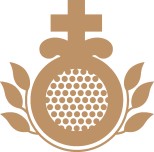 Community Mental Health ServicesLucena Clinic CAMHS / CLUAIN MHUIRE Adult ServicesI would like to make a:Comment,	Compliment,	Complaint 	Name:Address:Phone Number:Email Address:Name of Service:Where did this happen?When did this happen?In you own words please let us know what happened?I am over 18 years of age for the purposes of investigation of my complaint.  I grant permission to SJOGCS to access my personal patient confidential information.Name:  ______________________________________		Signature:_____________________________________Print name If you are a child or young person filling out this form please provide the name & signature of your parent / guardian.  I am under 18 years Name:  ______________________________________		Signature:_____________________________________Print name of parent/guardian			Signature of parent/guardian